9 мая 2022 года на хуторе Красном Павловского района прошла акция Бессмертный Полк в честь 77-й годовщины Победы в Великой Отечественной войне. С портретами своих родных, защищавших Родину во время Великой Отечественной войны, вышли учащиеся и педагогический коллектив МБОУ ООШ № 19. К ним присоединились и жители хутора. Мы собрали самые яркие фотографии.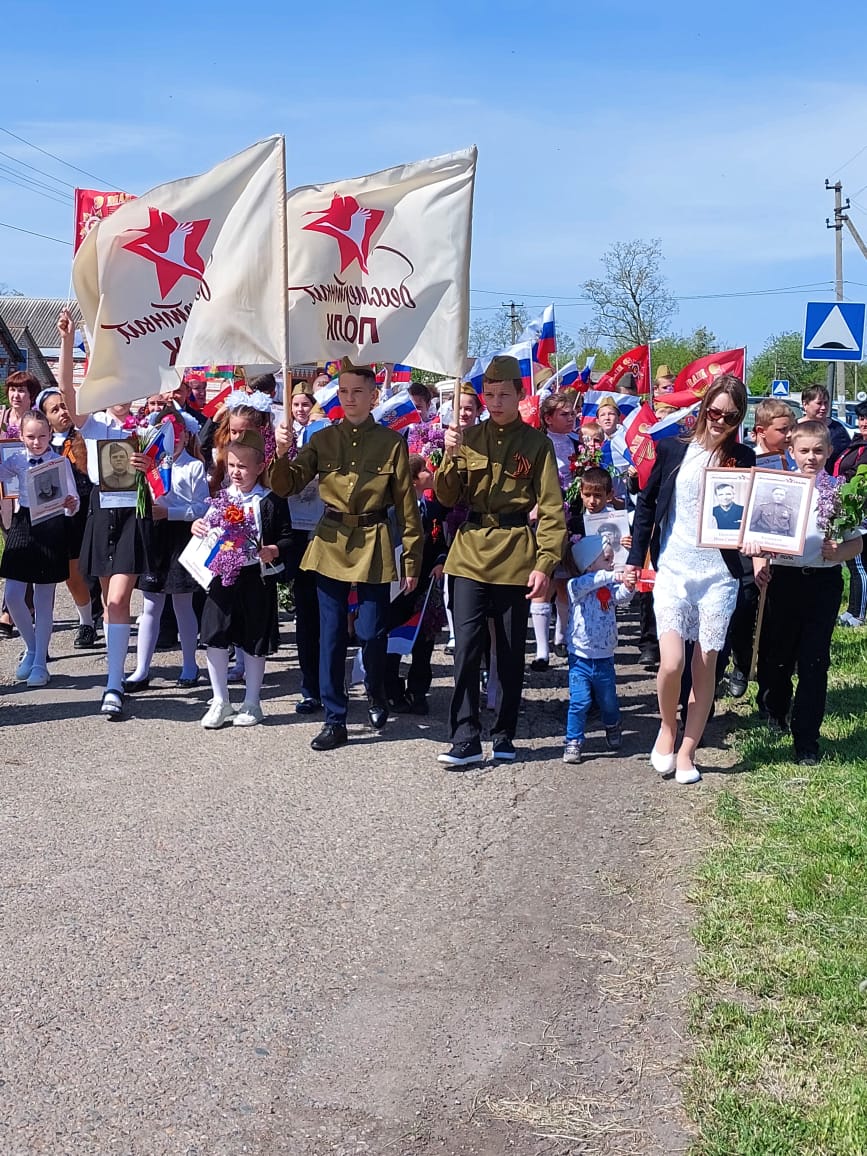 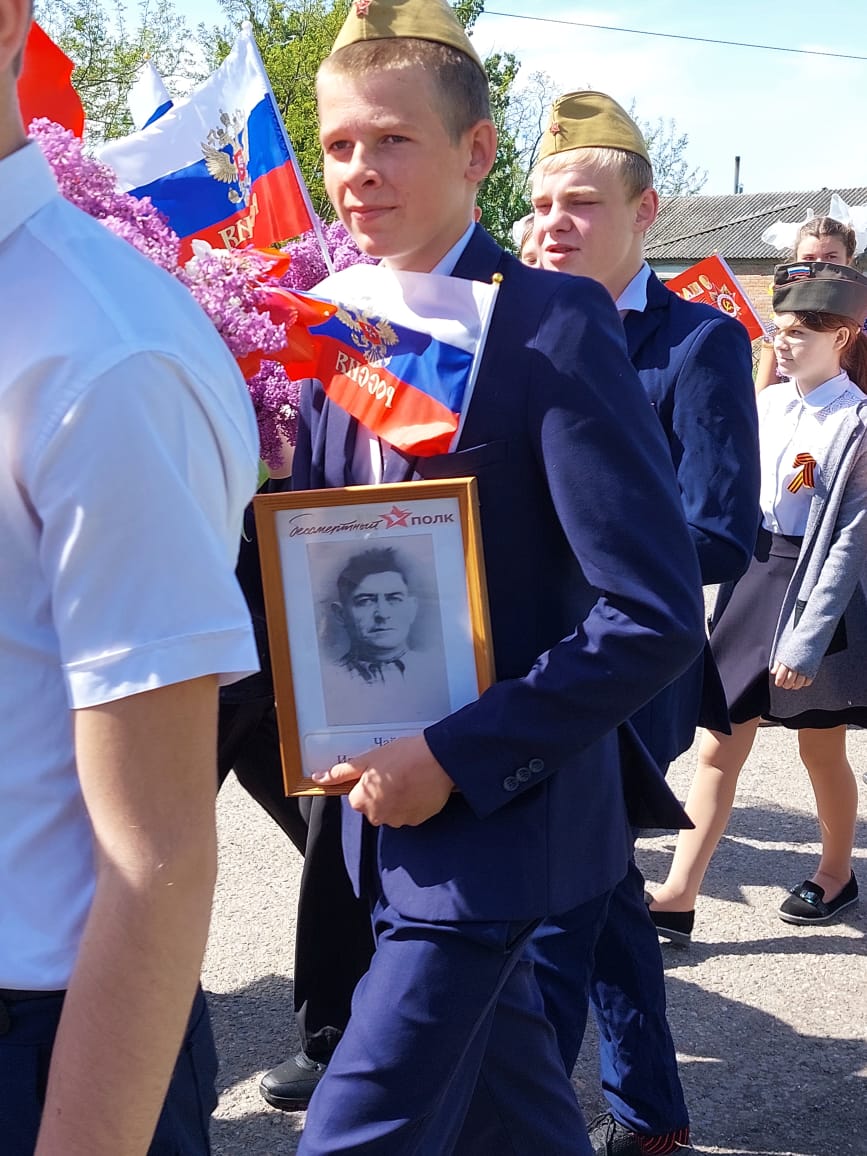 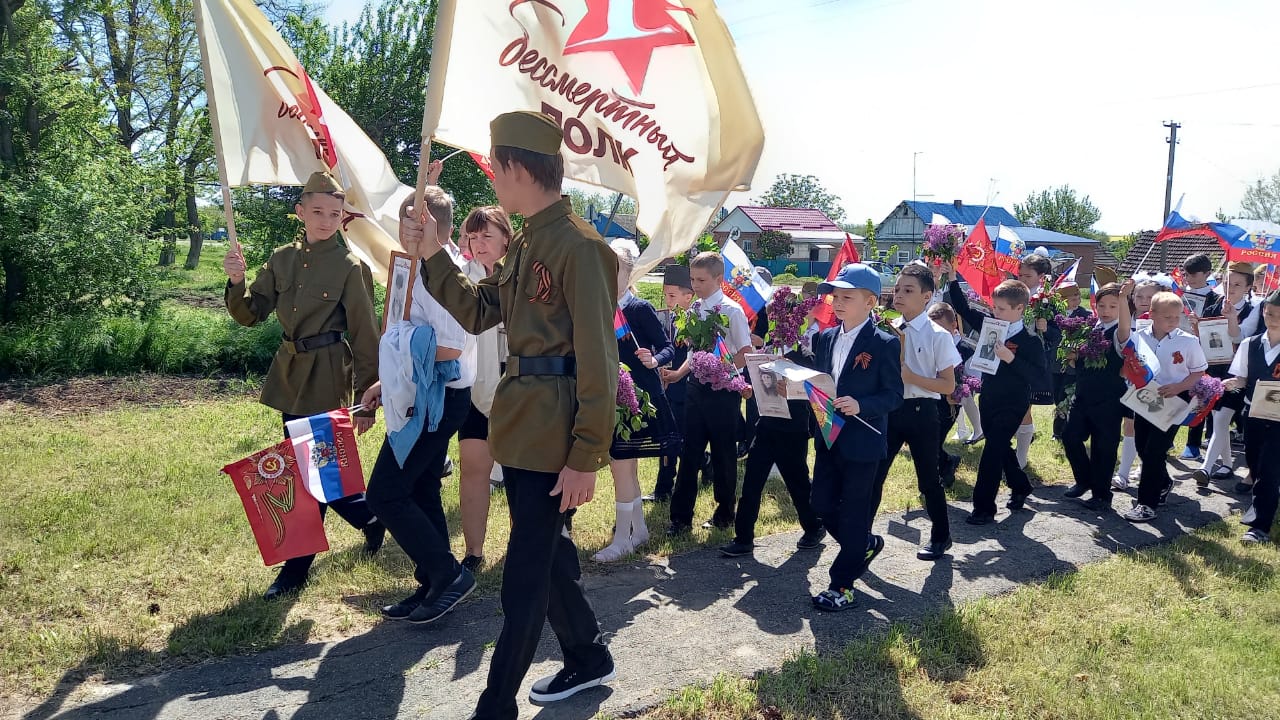 